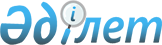 Павлодар облысы әкімдігінің 2014 жылғы 17 шілдедегі "Павлодар облысының тілдерді дамыту жөніндегі басқармасы" мемлекеттік мекемесі туралы ережені бекіту туралы" № 244/7 қаулысына өзгеріс енгізу туралы
					
			Күшін жойған
			
			
		
					Павлодар облыстық әкімдігінің 2015 жылғы 7 сәуірдегі № 97/4 қаулысы. Павлодар облысының Әділет департаментінде 2015 жылғы 21 сәуірде № 4430 болып тіркелді. Күші жойылды - Павлодар облыстық әкімдігінің 2017 жылғы 16 тамыздағы № 245/5 (алғашқы ресми жарияланған күнінен кейін күнтізбелік он күн өткен соң қолданысқа енгiзiледi) қаулысымен
      Ескерту. Күші жойылды - Павлодар облыстық әкімдігінің 16.08.2017 № 245/5 (алғашқы ресми жарияланған күнінен кейін күнтізбелік он күн өткен соң қолданысқа енгiзiледi) қаулысымен.

      Қазақстан Республикасының 2001 жылғы 23 қаңтардағы "Қазақстан Республикасындағы жергiлiктi мемлекеттiк басқару және өзiн-өзi басқару туралы" Заңына, Қазақстан Республикасының 2011 жылғы 1 наурыздағы "Мемлекеттiк мүлiк туралы" Заңына, Қазақстан Республикасы Президентiнiң 2012 жылғы 29 қазандағы "Қазақстан Республикасы мемлекеттiк органының үлгi ережесiн бекiту туралы" № 410 Жарлығына сәйкес Павлодар облысының әкiмдiгi ҚАУЛЫ ЕТЕДI:

       Павлодар облысы әкімдігінің 2014 жылғы 17 шілдедегі "Павлодар облысының тілдерді дамыту жөніндегі басқармасы" мемлекеттiк мекемесi туралы ереженi бекiту туралы" № 244/7 қаулысына (Нормативтiк құқықтық актiлердi мемлекеттiк тiркеу тiзiлiмiнде № 3908 болып тiркелген, 2014 жылғы 21 тамызда "Сарыарқа самалы" газетiнде, 2014 жылғы 21 тамызда "Звезда Прииртышья" газетiнде жарияланған) мынадай өзгеріс енгізілсін:

      көрсетілген қаулымен бекітілген "Павлодар облысының тілдерді дамыту жөніндегі басқармасы" мемлекеттiк мекемесi туралы ережеде:

      9-тармақтағы "Академик Сәтбаев көшесі, 136-үй" деген сөздер мен сандар "Қайырбаев көшесі, 32-үй" деген сөздермен және сандармен ауыстырылсын.

       "Павлодар облысының тілдерді дамыту жөніндегі басқармасы" мемлекеттiк мекемесi заңнамамен белгіленген тәртіпте:

      осы қаулының аумақтық әділет органында мемлекеттік тіркелуін;

      осы қаулы аумақтық әділет органында мемлекеттік тіркелгеннен кейін он күнтізбелік күн ішінде бұқаралық ақпарат құралдарында және "Әділет" ақпараттық-құқықтық жүйесінде ресми жариялауға жіберілуін;

      осы қаулыны Павлодар облысы әкімдігінің интернет-ресурсында орналастыруды қамтамасыз етсін.

       Осы қаулының орындалуын бақылау облыс әкiмiнiң жетекшілік ететін орынбасарына жүктелсiн.

       Осы қаулы алғаш ресми жарияланған күннен бастап қолданысқа енгiзiледi.
					© 2012. Қазақстан Республикасы Әділет министрлігінің «Қазақстан Республикасының Заңнама және құқықтық ақпарат институты» ШЖҚ РМК
				
      Облыс әкiмi

Қ. Бозымбаев
